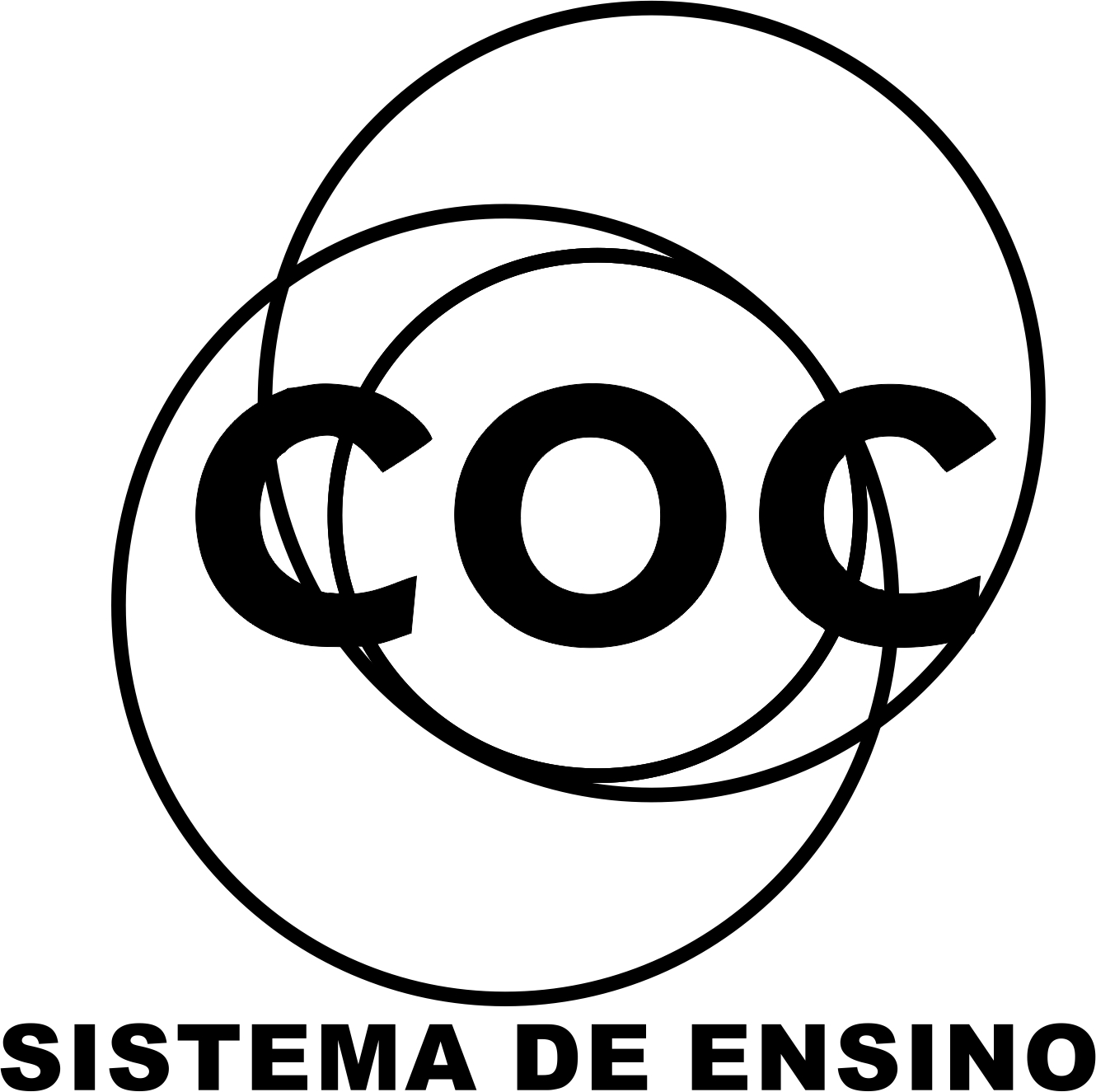 INSTRUÇÕESTextoSandra is very beautiful, young, and successful. She’s a famous actress. She’s also very rich. Her house near the beach is big and beautiful, and her car is very expensive. Her fans love her. But is she happy?Sandra says, “yeah, I’m young, rich, beautiful, and famous. People think rich people are happy. That’s not always true!“Sandra’s brother, Mike, is her manager. He says, “Sandra is only 18. She enjoys acting and entertaining people. But she’s not happy. She doesn’t like being famous.““It’s true,” Sandra says. “I’m never alone. Reporters are everywhere. Wherever I go, they’re there. They’re outside my house all the time! That’s so annoying!“.De acordo com o texto, responda:Sandra é feliz? Justifique usando informações contidas no texto.Quais informações referentes à vida de Sandra podemos encontrar no texto? (idade, profissão, estilo de vida, etc)Complete com as preposições de lugar adequadas: (0,5 cada)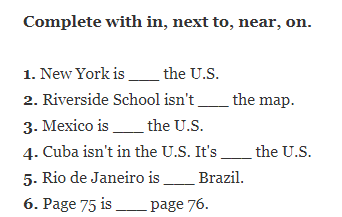 Responda às questões abaixo:How do you go to school?Which method of transport is used for doing exercises?Use as preposições de lugar para indicar o local correto da bola em cada figura: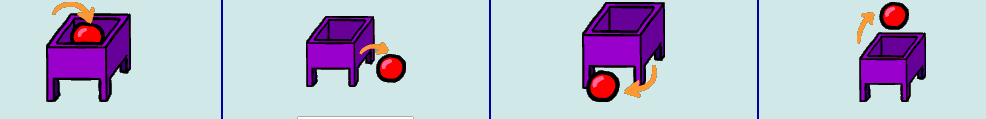 _______________          _________________       _________________        _________________Complete o texto usando as preposições de lugar.I am ________my bedroom and it is a mess! There is a towel _________ my bed, a book _________ my desk and a cup of coffee ____________ the TV. I found a jacked I had lost. It was ______ the closet! I need to clean my room as soon as possible.Estou no meu quarto e ele está uma bagunça! Há uma toalha na minha cama, um livro na mesinha e uma xícara de café na frente da TV. Eu encontrei uma jaqueta que eu tinha perdido. Ela estava atrás do armário. Eu tenho que limpar meu quarto o mais cedo possível.Localize e circule as preposições de lugar presentes na tirinha abaixo: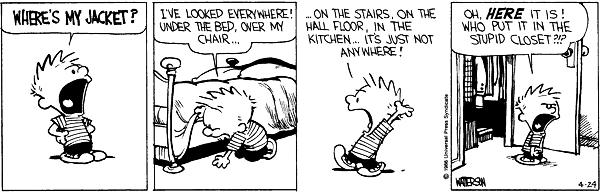 Read the text and answer the questions:English as a global language, a good or bad thing?
(Inglês como língua global: bom ou ruim?)
by AnnaMaria Smolander

The English language is everywhere. The language of most of the Internet sites around the world is English. We are using this language to write our articles on this site, even though I am positive that English is not the first language of everybody using this website. It is not my first language, I come from Finland. I learned English at school. It is the most widely studied language in the world.

It is the language of media, medicine and business. Computing uses English as does the international airtraffic control. But is the spread of this language a good thing or a bad one, is the spread of one such a powerful language a disadvantage or an advantage?

This is a difficult question to answer. Academics in the field of linguistics have tried to find the best solution for this puzzle for decades now. One disadvantage which is often mentioned in this context is the fact that many languages have died because of the spread of English. Many still have lost a large number of speakers and are bound to be doomed in the near future. These are the disadvantages, and while they certainly seem gloomy, there are many advantages of having a global language.

Doctors, for instance, from around the world can communicate with each other while using one language. As a consequence of numerous people knowing this language there are less misunderstandings which of course in medicine could be fatal. People from all corners of the world can communicate easier because they share a common language. Media can more easily tell us the most recent news from all over the world. People can use the Internet as a tool for research, which means more people are being educated about different issues. 

I am happy that my son will speak this wonderful language as his first language, I am sure that I will learn a lot from him when he enters school in the UK. However, I wish that my son would also be able to speak Finnish as this is my mother tongue. It is important for a person's identity to remember their roots, and language is a very integral part of one's identity. Are people whose languages are being lost because of the dominance of the English language losing their identities then? As you can see, the question is a difficult one to answer, and in my opinion there is no right or wrong answer.
According to the text, what are the main advantages of having the English language as an international language? (De acordo com o texto, quais as principais vantagens de se ter o Inglês como língua internacional?)Are there any disadvantages on the spread of English language? If so, what are they? (Há desvantagens na propagação da língua inglesa? Caso haja, quais são?)What is the relation between English language and medicine? (Qual a relação entre língua inglesa e a medicina?)The text starts with a question (Good or bad?). What is the author’s final answer? (O texto começa com um questionamento [bom ou ruim?]. Qual a resposta final do autor?).Find in the text and write down at least 10 countable nouns. (Encontre no texto e escreva abaixo pelo menos 10 substantivos contáveis).Complete the sentences with SOME, ANY or leave it blank if not needed. (Complete as frases com SOME, ANY ou deixe em branco caso não seja necessário completar).Would you like _________ water?There is _________ milk in the fridge.Did you buy _______ clothes?I go to school ________ everyday.Leia o texto e responda.Some people think animals are dangerous, dirty and too expensive. I don't agree with these people. I think animals are nice, clean and usually easy to take care of. Algumas pessoas pensam que animais são perigosos, sujos e muito caros. Eu não concordo com essas pessoas. Eu acho que os animais são legais, limpos e normalmente fáceis de cuidar.Explique o porquê do uso de SOME ao invés de ANY no início do texto acima.A omissão de SOME no caso acima é permitida, porém ocasionaria mudança no sentido do texto. Explique com suas palavras que sentido teria o texto caso a palavra SOME fosse retirada.Leia o texto da leitura complementar na página 64 do livro de inglês e responda às perguntas:Sobre o que se trata o texto?Quais são os sintomas sentidos por Karen?O que as pessoas precisam fazer para superar o medo de voar?De acordo com o texto, por que algumas pessoas tem medo de voar?Que tipos de bebidas devem ser evitadas por pessoas que tem medo de voar?Preencha o cabeçalho de forma legível e completa.A interpretação das questões faz parte da avaliação.Certifique-se de que, em cada questão, todo o desenvolvimento e as operações estejam explícitos, o não cumprimento do item anulará a questão.Utilize somente caneta de tinta azul ou preta. Prova feita a lápis não será corrigida e não terá direito à revisão.Serão anuladas as avaliações em que forem constatados: termos pejorativos ou desenhos inadequados.Procure cuidar da boa apresentação de sua prova (organização, clareza, letra legível).As respostas com rasuras e/ou líquido corretor não serão revisadas e nem aceitas.Não é permitido ter celulares e/ou objetos eletrônicos junto ao corpo, sobre a carteira ou com fácil acesso ao aluno durante a realização da avaliação, sob pena de sua anulação.Em caso de “cola” a prova será anulada e zerada imediatamente pelo professor ou fiscal de sala.